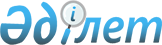 Об установлении границ сельского округа Саина Шапагатова Тупкараганского районаПостановление акимата Мангистауской области от 10 декабря 2015 года № 383 и решение Мангистауского областного маслихата от 10 декабря 2015 года № 29/438. Зарегистрировано Департаментом юстиции Мангистауской области от 15 января 2016 года № 2938      Примечание РЦПИ.

      В тексте документа сохранена пунктуация и орфография оригинала.

      Рассмотрев предложение Тупкараганского районного маслихата и акимата Тупкараганского района об установлении границ сельского округа Саина Шапагатова Тупкараганского района, в соответствии со статьей 11 Закона Республики Казахстан от 8 декабря 1993 года «Об административно-территориальном устройстве Республики Казахстан» акимат области ПОСТАНОВИЛ и областной маслихат РЕШИЛ:



      1. Установить границы сельского округа Саина Шапагатова Тупкараганского района общей площадью 3748,8566 гектар согласно приложениям 1 и 2 к настояшему постановлению и решению.



      2. Руководителю аппарата Мангистауского областного маслихата (Сейбагытов Д.) обеспечить государственную регистрацию настоящего постановления и решения в органах юстиции, его официальное опубликование в информационно-правовой системе «Әділет» и в средствах массовой информации.



      3. Контроль за исполнением настоящего постановления и решения возложить на заместителя акима Мангистауской области Чужегулова А.А.



      4. Настоящее постановление и решение вступает в силу со дня государственной регистрации в органах юстиции и вводится в действие по истечении десяти календарных дней после дня его первого официального опубликования.

 

       Аким области                            А. Айдарбаев

 

      Председатель сессии                     М. Ибагаров      Секретарь областного

      маслихата                               Б. Жусупов

Приложение 1 к постановлению

акимата Мангистауской области

от 10 декабря 2015 года № 383 и решению

Мангистауского областного маслихата

от 10 декабря 2015 года № 29/438

 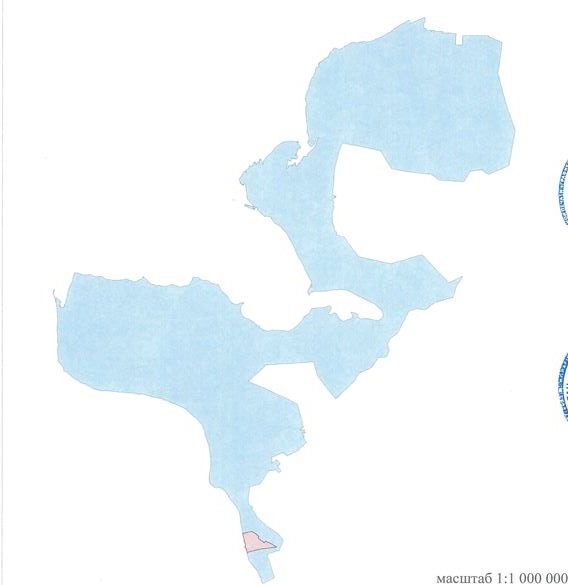       Согласовано

      Аким Тупкараганского района

      Т.Асауов

 

      Секретарь Тупкараганского

      районного маслихита

      А.Досанова

 

      Аким сельского округа

      С.Шапагатова

      Ж.Ағжанов

Приложение 2 к постановлению

акимата Мангистауской области

от 10 декабря 2015 года № 383 и решению

Мангистауского областного маслихата

от 10 декабря 2015 года № 29/438 Описание границ сельского округа Саина Шапагатова Тупкараганского района      Сельский округ Саина Шапагатова Тупкараганского района расположен в юго-западной части Тупкараганского района. Западная граница сельского округа Саина Шапагатова, проходит по береговой линии Каспийского моря, с севера граничит с землями товарищество с ограниченной ответственностью «Жайлау», с востока граничит с землями акционерного общества «Международный аэропорт Актау», с юга граничит с землями села Акшукур. Общая площадь сельского округа Саина Шапагатова Тупкараганского района составляет 3748,8566 гектаров.

      В составе сельского округа входят земли:

      жилая зона с приусадебными участками – 108,0 гектар;

      дороги, улицы, площади – 21,6 гектар;

      земли сельскохозяйственного использования – 3263,0 гектар;

      прочие земли – 356,2566 гектар.
					© 2012. РГП на ПХВ «Институт законодательства и правовой информации Республики Казахстан» Министерства юстиции Республики Казахстан
				